       	TOČKA 7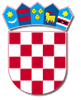   REPUBLIKA HRVATSKAVARAŽDINSKA ŽUPANIJA        OPĆINA CESTICA           Općinsko vijećeKLASA: 021-05/21-01/URBROJ: 2186/03-02-21-1Cestica, 31.03.2021.Na temelju članka 29. Zakona o poljoprivrednom zemljištu (Narodne novine br. 20/18., 115/18, 98/19) i članka 28. Statuta Općine Cestica („Službeni vjesnik Varaždinske županije“ broj 13/21), Općinsko vijeće Općine Cestica na svojoj 22. sjednici održanoj dana 31.03.2021. donosi ODLUKUo donošenju Programa raspolaganja poljoprivrednim zemljištem u vlasništvu Republike Hrvatske na području Općine CesticaČlanak 1.	Donosi se Program raspolaganja poljoprivrednim zemljištem u vlasništvu Republike Hrvatske na području Općine Cestica koji je izrađen sukladno odredbama Zakona o poljoprivrednom zemljištu (NN 20/18, 115/18, 98/19) i odredbama Pravilnika o dokumentaciji potrebnoj za donošenje programa raspolaganja poljoprivrednim zemljištem u vlasništvu Republike Hrvatske (NN 27/18).Članak 2.	  Program raspolaganja poljoprivrednim zemljištem u vlasništvu Republike Hrvatske na području Općine Cestica sastavni je dio ove Odluke i objavit će se u Službenom vjesniku varaždinske županije.Članak 3.Ova Odluka stupa na snagu osmog dana od dana objave u „Službenom vjesniku Varaždinske županije“.Predsjednik Općinskog vijeća:Darko Majhen mag.pol.                                                                                                     